United Memorial Funeral Home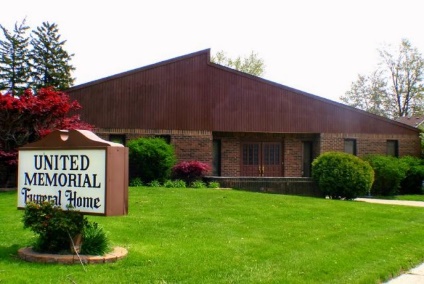 75 Dickinson St.Mt. Clemens, MI. 48043(586)463-8800     fax (586)463-8845  Email:admin@unitedmemorialfh.com
www.unitedmemorialfh.com       	  Cynthia Howell, Funeral Director	Funeral arrangements for: Martha ScottVisitation: Thursday, June 24, 2021 2:00-6:00p.m.			United Memorial Funeral Home			75 Dickinson St.			Mt. Clemens, MI. 48043Family Hour: Friday, June 25, 2021 11:00 a.m.			New Life Ambassador for Christ Church			32500 Utica Rd.			Fraser, MI. 48026Funeral: Friday, June 25, 2021 12:00 Noon			New Life Ambassador for Christ Church			32500 Utica Rd.			Fraser, MI. 48026